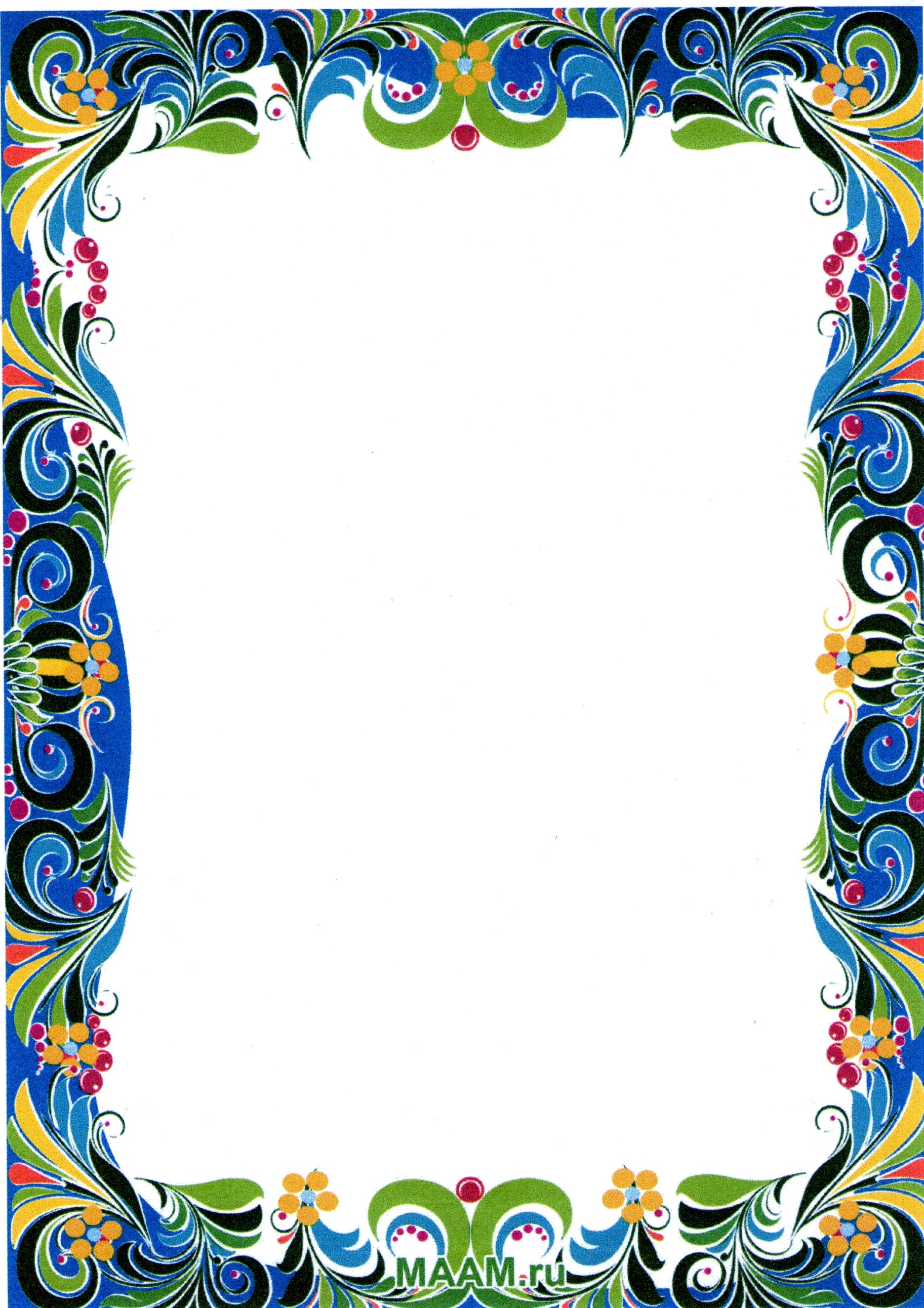   Книга подобна воде – дорогу пробьёт везде.  Книга не пряник, а к себе манит. Книга в суме – в пути тягость, книга в уме - в пути облегчение. Книгу читаешь, как на крыльях летаешь. Книга не самолёт, а за тридевять земель унесёт. Не на пользу книги читать, коли только вершки в них хватать. Много прочёл, да мало учёл. Ленивому Микишке всё не до книжки. Недочитанная книга – не пройденный до конца путь. Велико ли перо, а большие книги пишет. Аз да Буки избавляют нас от скуки. Не красна книга письмом, красна умом. Испокон века книга растит человека. Книга поможет в труде, выручит в беде. Кто работает без книг, решетом воду черпает. Кто много читает, тот много знает. С книгой поведёшься – ума наберёшься. Книга – зеркало жизни. Книга для ума – что тёплый дождик для всходов. Прочёл книгу – встретился с другом. Хорошая книга – лучший друг. Книга – твой друг, без неё как без рук.